Taller 26Los habitantes de mi país.1.- Los colombianos somos resultado de una mezcla racial entre: Blancos, negros e indígenas.2.- Los habitantes de nuestro país tienen rasgos, costumbres y formas de ser diferentes.3.- Los grupos étnicos que habitan en Colombia son: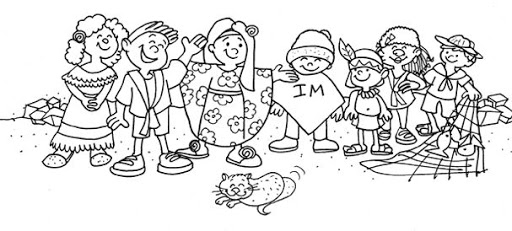 BLANCOS:Descendientes de españoles. La mayoría viven en la región Andina.MESTIZOS:Son el resultado de la mezcla entre blancos + indígenas. Conforman la mayor parte de la población colombiana.AFROCOLOMBIANOS:Descendientes de los negros africanos. Habitan principalmente en Chocó y Cauca.INDIGENAS:Son la minoría en el país. Aportan tradiciones y costumbres. Se ubican en el Amazonas, Cauca, Guajira, Sierra Nevada de Santa Marta, etc.